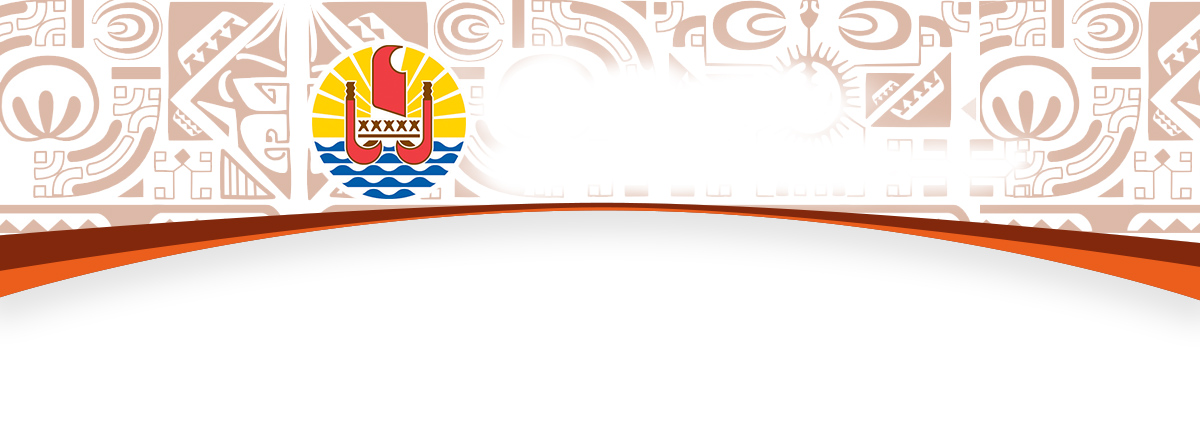 BUREAU DE LA COMMUNICATIONCommuniqué de PresseDimanche 26 août 2018           Message de condoléances suite au décès de Ronald TumahaiLe président Edouard Fritch, en déplacement au Japon, vient d’apprendre avec une immense tristesse le décès de Ronald Tumahai. C’est un compagnon de route, un ami, empreint d’humanité et de sens de l’intérêt public qui disparaît prématurément et qui va laisser un grand vide pour sa population de Punaauia, mais aussi pour tous ses amis du Tapura Huiraatira.L’ensemble du gouvernement s’associe à la douleur de son épouse, de ses enfants et de ses proches en cette épreuve. Nos prières les accompagnent en cet instant.-o-o-o-o-o-